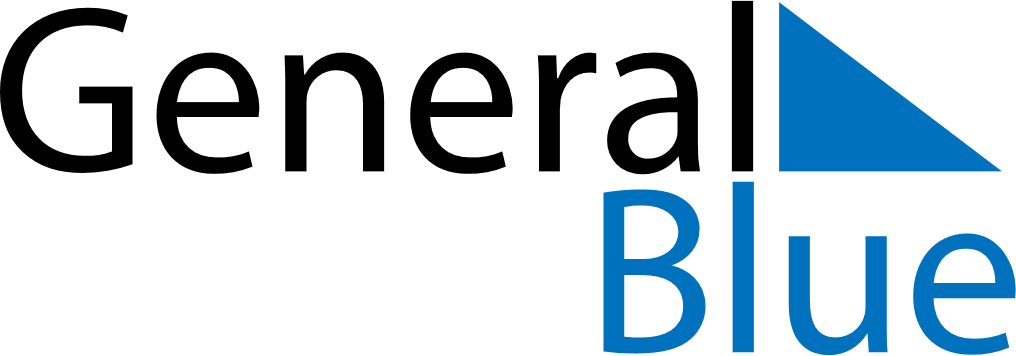 August 2029August 2029August 2029PhilippinesPhilippinesMondayTuesdayWednesdayThursdayFridaySaturdaySunday1234567891011121314151617181920212223242526Ninoy Aquino Day2728293031National Heroes’ Day